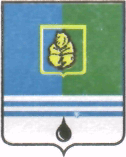 ПОСТАНОВЛЕНИЕАДМИНИСТРАЦИИ  ГОРОДА  КОГАЛЫМАХанты-Мансийского автономного округа - ЮгрыОт «18»  ноября  2015 г.                                                             №3342О внесении изменений в постановление Администрации города Когалымаот 16.07.2012 №1738В соответствии с Земельным кодексом Российской Федерации, Федеральными законами от 06.10.2003 №131-ФЗ «Об общих принципах организации местного самоуправления в Российской Федерации»,                           от 26.12.2008 №294-ФЗ «О защите прав юридических лиц и индивидуальных предпринимателей при осуществлении государственного контроля (надзора) и муниципального контроля», от 18.07.2011 №242-ФЗ «О внесении изменений в отдельные законодательные акты Российской Федерации по вопросам осуществления государственного контроля (надзора) и муниципального контроля», от 06.04.2015 №82-ФЗ «О внесении изменений в отдельные законодательные акты Российской Федерации в части отмены обязательности печати хозяйственных обществ», от 13.07.2015 №263-ФЗ «О внесении изменений в отдельные законодательные акты Российской Федерации в части отмены ограничений на использование электронных документов при взаимодействии физических и юридических лиц с органами государственной власти и органами местного самоуправления», постановлением Правительства Ханты-Мансийского автономного округа - Югры от 02.03.2012 №85-п                      «О разработке и утверждении административных регламентов осуществления муниципального контроля», постановлением Правительства Ханты-Мансийского автономного округа – Югры от 14.08.2015 №257-п «О порядке осуществления муниципального земельного контроля в Ханты-Мансийском автономном округе – Югре», Уставом города Когалыма, решением Думы города Когалыма от 09.02.2006 №206-ГД «Об утверждении структуры Администрации города Когалыма», положением об отделе муниципального контроля Администрации города Когалыма, утверждённым распоряжением Администрации города Когалыма от 16.06.2015 №109-р:1. В постановление Администрации города Когалыма от 16.07.2012 №1738 «Об утверждении Административного регламента осуществления муниципального земельного контроля в границах города Когалыма» (далее - Постановление) внести следующие изменения:1.1. В приложение к Постановлению внести следующие изменения:1.1.1. Подпункт 8 пункта 1.5 раздела 1 приложения к Постановлению изложить в следующей редакции:«Учитывать при определении мер, принимаемых по фактам выявленных нарушений, соответствие указанных мер тяжести нарушений, их потенциальной опасности для жизни, здоровья людей, для животных, растений, окружающей среды, объектов культурного наследия (памятников истории и культуры) народов Российской Федерации, безопасности государства, для возникновения чрезвычайных ситуаций природного и техногенного характера, а также не допускать необоснованное ограничение прав и законных интересов граждан, в том числе индивидуальных предпринимателей, юридических лиц.».1.1.2. Подпункт 5 пункта 1.7 раздела 1 приложения к Постановлению дополнить предложением: «Журнал учёта проверок должен быть прошит, пронумерован и удостоверен печатью юридического лица, индивидуального предпринимателя (при наличии печати)».1.1.3. Пункт 1.15 раздела 1 приложения к Постановлению дополнить абзацем в следующей редакции: «При наличии согласия проверяемого лица на осуществление взаимодействия в электронной форме в рамках муниципального контроля акт проверки может быть направлен в форме электронного документа, подписанного усиленной квалифицированной электронной подписью лица, составившего данный акт, руководителю, иному должностному лицу или уполномоченному представителю юридического лица, индивидуальному предпринимателю, его уполномоченному представителю. При этом акт, направленный в форме электронного документа, подписанного усиленной квалифицированной электронной подписью лица, составившего данный акт, проверяемому лицу способом, обеспечивающим подтверждение получения указанного документа, считается полученным проверяемым лицом.».1.1.4. В пункте 1.16 раздела 1 приложения к Постановлению:1.1.4.1. Слова «которое приобщается к экземпляру акта проверки, хранящемуся в деле органа муниципального контроля» заменить словами «и (или) в форме электронного документа, подписанного усиленной квалифицированной электронной подписью лица, составившего данный акт (при условии согласия проверяемого лица на осуществление взаимодействия в электронной форме в рамках муниципального контроля), способом, обеспечивающим подтверждение получения указанного документа». 1.1.4.2. Дополнить абзацем в следующей редакции: «При этом уведомление о вручении и (или) иное подтверждение получения указанного документа приобщаются к экземпляру акта проверки, хранящемуся в деле органа муниципального контроля.».1.1.5. Пункт 1.21 раздела 1 приложения к Постановлению дополнить словами «Указанные документы могут быть направлены в форме электронных документов (пакета электронных документов), подписанных усиленной квалифицированной электронной подписью проверяемого лица.».1.1.6. Пункт 2.6 раздела 2 приложения к Постановлению изложить в следующей редакции:«Срок проведения каждой из проверок не может превышать 30 календарных дней, за исключением сроков проведения проверок в отношении юридических лиц и индивидуальных предпринимателей, установленных Федеральным законом от 26.12.2008 №294-ФЗ «О защите прав юридических лиц и индивидуальных предпринимателей при осуществлении государственного контроля (надзора) и муниципального контроля».».1.1.7. В абзаце четвертом подпункта 3.3.3 пункта 3.3 раздела 3 приложения к Постановлению: после слова «дата» дополнить словом «начала».1.1.8. Подпункт 3.3.17 пункта 3.3 раздела 3 приложения к Постановлению дополнить абзацем в следующей редакции: «При наличии согласия проверяемого лица на осуществление взаимодействия в электронной форме в рамках муниципального контроля акт проверки может быть направлен в форме электронного документа, подписанного усиленной квалифицированной электронной подписью лица, составившего данный акт, руководителю, иному должностному лицу или уполномоченному представителю юридического лица, индивидуальному предпринимателю, его уполномоченному представителю. При этом акт, направленный в форме электронного документа, подписанного усиленной квалифицированной электронной подписью лица, составившего данный акт, проверяемому лицу способом, обеспечивающим подтверждение получения указанного документа, считается полученным проверяемым лицом.».1.1.9. В подпункте 3.3.20 пункта 3.3 раздела 3 приложения к Постановлению:1.1.9.1. Слова «которое приобщается к экземпляру акта проверки, хранящемуся в деле органа муниципального контроля» заменить словами «и (или) в форме электронного документа, подписанного усиленной квалифицированной электронной подписью лица, составившего данный акт (при условии согласия проверяемого лица на осуществление взаимодействия в электронной форме в рамках муниципального контроля), способом, обеспечивающим подтверждение получения указанного документа». 1.1.9.2. Дополнить абзацем в следующей редакции: «При этом уведомление о вручении и (или) иное подтверждение получения указанного документа приобщаются к экземпляру акта проверки, хранящемуся в деле органа муниципального контроля.».1.1.10. Подпункт 3.4.15 пункта 3.4 раздела 3 приложения к Постановлению дополнить абзацем в следующей редакции: «При наличии согласия проверяемого лица на осуществление взаимодействия в электронной форме в рамках муниципального контроля акт проверки может быть направлен в форме электронного документа, подписанного усиленной квалифицированной электронной подписью лица, составившего данный акт, руководителю, иному должностному лицу или уполномоченному представителю юридического лица, индивидуальному предпринимателю, его уполномоченному представителю. При этом акт, направленный в форме электронного документа, подписанного усиленной квалифицированной электронной подписью лица, составившего данный акт, проверяемому лицу способом, обеспечивающим подтверждение получения указанного документа, считается полученным проверяемым лицом.».1.1.11. Подпункт 3.4.18 пункта 3.4 раздела 3 приложения к Постановлению дополнить абзацем в следующей редакции:«При наличии согласия проверяемого лица на осуществление взаимодействия в электронной форме в рамках муниципального контроля акт проверки может быть направлен в форме электронного документа, подписанного усиленной квалифицированной электронной подписью лица, составившего данный акт, руководителю, иному должностному лицу или уполномоченному представителю юридического лица, индивидуальному предпринимателю, его уполномоченному представителю. При этом акт, направленный в форме электронного документа, подписанного усиленной квалифицированной электронной подписью лица, составившего данный акт, проверяемому лицу способом, обеспечивающим подтверждение получения указанного документа, считается полученным проверяемым лицом.».1.1.12. В подпункте 3.5.5 пункта 3.5 раздела 3 приложения к Постановлению после слов «в форме электронных документов» дополнить словами «подписанных усиленной квалифицированной электронной подписью.».1.1.13. Подпункт 3.5.13 пункта 3.5 раздела 3 приложения к Постановлению дополнить абзацем в следующей редакции:«При наличии согласия проверяемого лица на осуществление взаимодействия в электронной форме в рамках муниципального контроля акт проверки может быть направлен в форме электронного документа, подписанного усиленной квалифицированной электронной подписью лица, составившего данный акт, руководителю, иному должностному лицу или уполномоченному представителю юридического лица, индивидуальному предпринимателю, его уполномоченному представителю. При этом акт, направленный в форме электронного документа, подписанного усиленной квалифицированной электронной подписью лица, составившего данный акт, проверяемому лицу способом, обеспечивающим подтверждение получения указанного документа, считается полученным проверяемым лицом.».1.1.14. Подпункт 3.6.10 пункта 3.6 раздела 3 приложения к Постановлению дополнить абзацем в следующей редакции:«При наличии согласия проверяемого лица на осуществление взаимодействия в электронной форме в рамках муниципального контроля акт проверки может быть направлен в форме электронного документа, подписанного усиленной квалифицированной электронной подписью лица, составившего данный акт, руководителю, иному должностному лицу или уполномоченному представителю юридического лица, индивидуальному предпринимателю, его уполномоченному представителю. При этом акт, направленный в форме электронного документа, подписанного усиленной квалифицированной электронной подписью лица, составившего данный акт, проверяемому лицу способом, обеспечивающим подтверждение получения указанного документа, считается полученным проверяемым лицом.».2. Отделу муниципального контроля Администрации города Когалыма (Т.Г.Медведевой) направить в юридическое управление Администрации города Когалыма текст постановления, его реквизиты, в сроки, предусмотренные распоряжением Администрации города Когалыма от 19.06.2013 №149-р «О мерах по формированию регистра муниципальных нормативно-правовых актов Ханты-Мансийского автономного округа - Югры» для дальнейшего направления в Управление государственной регистрации нормативных правовых актов Аппарата Губернатора Ханты-Мансийского автономного округа - Югры.3. Пункты 1.1.3, 1.1.4, 1.1.5, 1.1.8, 1.1.9, 1.1.10, 1.1.11, 1.1.12, 1.1.13, 1.1.14 настоящего Постановления вступают в силу с 10.01.2016. 4. Опубликовать настоящее постановление в газете «Когалымский вестник» и разместить на официальном сайте Администрации города Когалыма в сети «Интернет» (www.admkogalym.ru).5. Контроль за выполнением постановления оставляю за собой.Глава города Когалыма		Н.Н.ПальчиковСогласовано: начальник ЮУ				А.В.Косолаповначальник ОО ЮУ			Д.А.Дидурначальника УЭ			Е.Г.Загорскаяспец.-эксперт ОРАР УЭ 		М.Е.Крыловапредседатель КУМИ			А.В.Ковальчукначальник ОМК 			Т.Г.МедведеваПодготовлено:гл. спец.ОМК 				Е.Н.ЕфременкоРазослать: КУМИ, УЭ, ОМК